Приложениек распоряжениюадминистрации городаот____________№__________СХЕМА № 1расположения объекта недвижимостина кадастровом плане территорииСХЕМА № 2расположения объекта недвижимостина кадастровом плане территорииСХЕМА № 3расположения объекта недвижимостина кадастровом плане территорииСХЕМА № 4расположения объекта недвижимостина кадастровом плане территорииСХЕМА № 5расположения объекта недвижимостина кадастровом плане территорииСХЕМА № 6расположения объекта недвижимостина кадастровом плане территорииУсловный номер земельного участкаУсловный номер земельного участкаУсловный номер земельного участкаПлощадь земельного участка 34,7 кв. мПлощадь земельного участка 34,7 кв. мПлощадь земельного участка 34,7 кв. мОбозначение характерных точек границКоординаты, мКоординаты, мОбозначение характерных точек границXY1628704,7592300,062628697,9792301,813628696,7392297,014628703,5192295,26Система координат: МСК 167 (зона 4)Система координат: МСК 167 (зона 4)Система координат: МСК 167 (зона 4)Кадастровый квартал: 24:50:0100439Кадастровый квартал: 24:50:0100439Кадастровый квартал: 24:50:0100439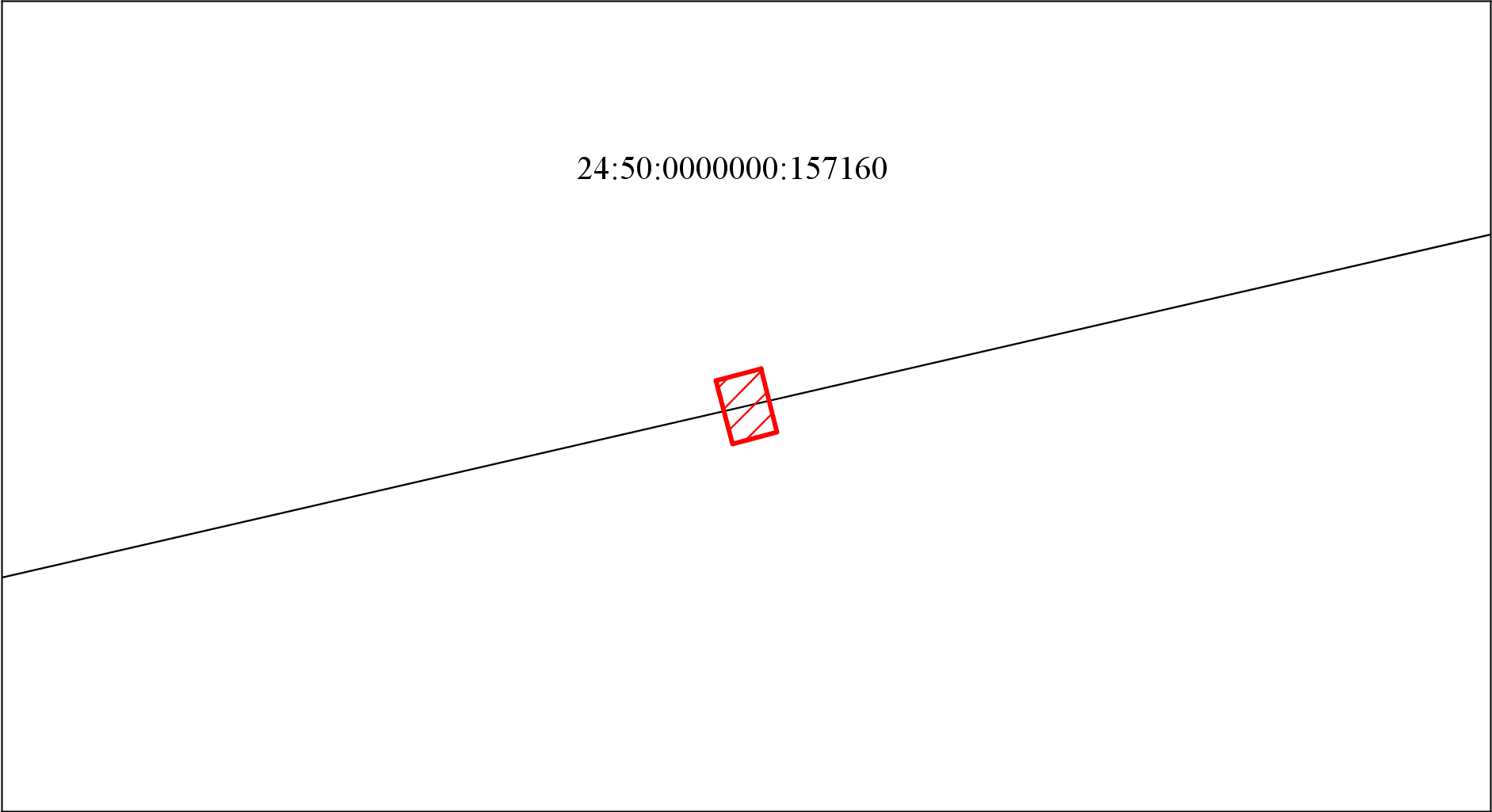 Масштаб 1:1000Масштаб 1:1000Масштаб 1:1000Условные обозначения: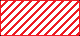 – объект недвижимости.Условные обозначения:– объект недвижимости.Условные обозначения:– объект недвижимости.Условный номер земельного участкаУсловный номер земельного участкаУсловный номер земельного участкаПлощадь земельного участка 62,8 кв. мПлощадь земельного участка 62,8 кв. мПлощадь земельного участка 62,8 кв. мОбозначение характерных точек границКоординаты, мКоординаты, мОбозначение характерных точек границXY1628719,0292393,032628726,4392390,873628728,8492398,784628721,7292400,91Система координат: МСК 167 (зона 4)Система координат: МСК 167 (зона 4)Система координат: МСК 167 (зона 4)Кадастровый квартал: 24:50:0100439Кадастровый квартал: 24:50:0100439Кадастровый квартал: 24:50:0100439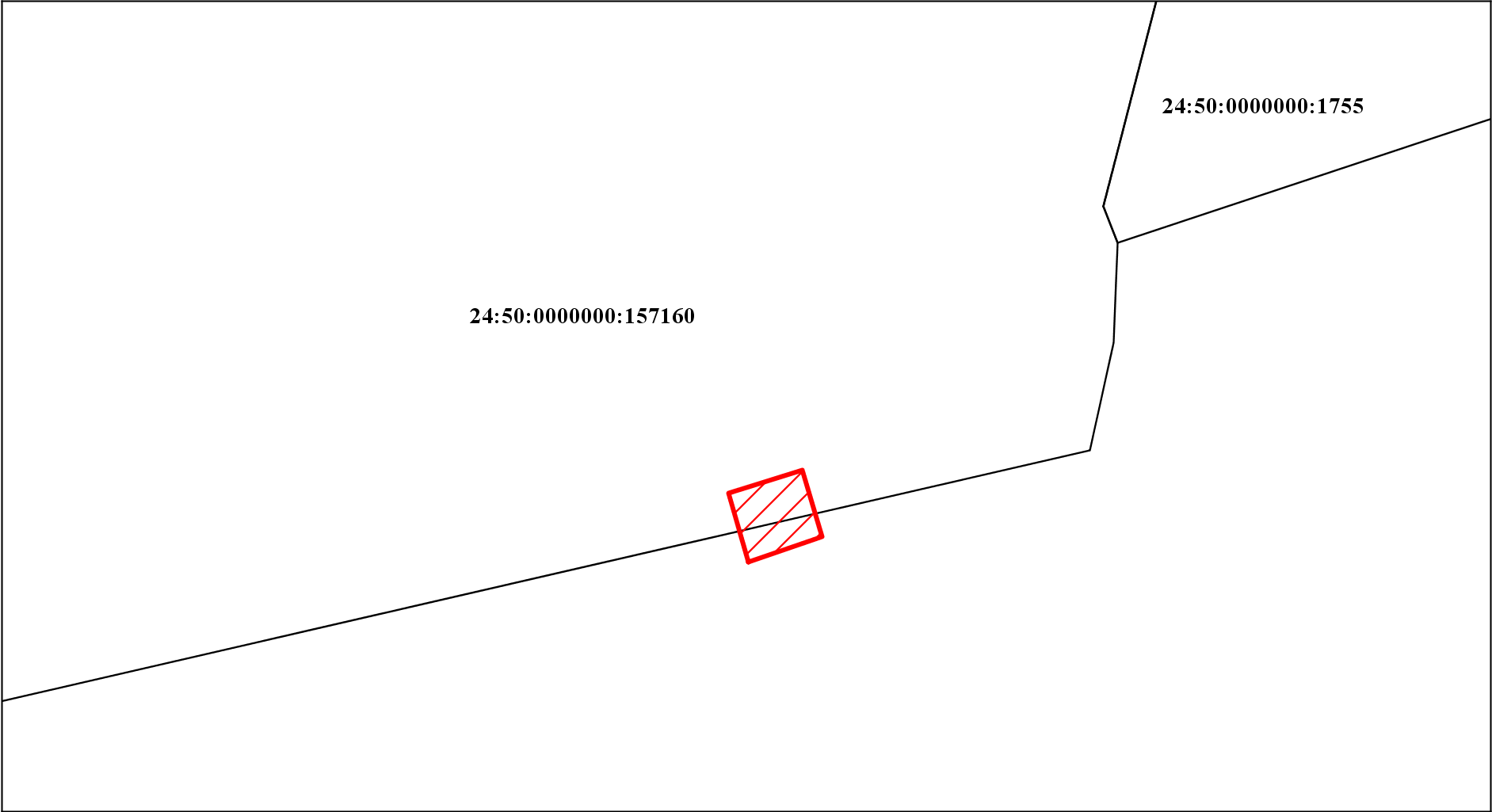 Масштаб 1:1000Масштаб 1:1000Масштаб 1:1000Условные обозначения:– объект недвижимости.Условные обозначения:– объект недвижимости.Условные обозначения:– объект недвижимости.Условный номер земельного участкаУсловный номер земельного участкаУсловный номер земельного участкаПлощадь земельного участка 99,3 кв. мПлощадь земельного участка 99,3 кв. мПлощадь земельного участка 99,3 кв. мОбозначение характерных точек границКоординаты, мКоординаты, мОбозначение характерных точек границXY1628721,4992406,962628728,1092405,043628732,1292417,954628725,7692419,935628722,5492410,056628719,0992411,167628718,4192409,248628721,8692408,07Система координат: МСК 167 (зона 4)Система координат: МСК 167 (зона 4)Система координат: МСК 167 (зона 4)Кадастровый квартал: 24:50:0100439Кадастровый квартал: 24:50:0100439Кадастровый квартал: 24:50:0100439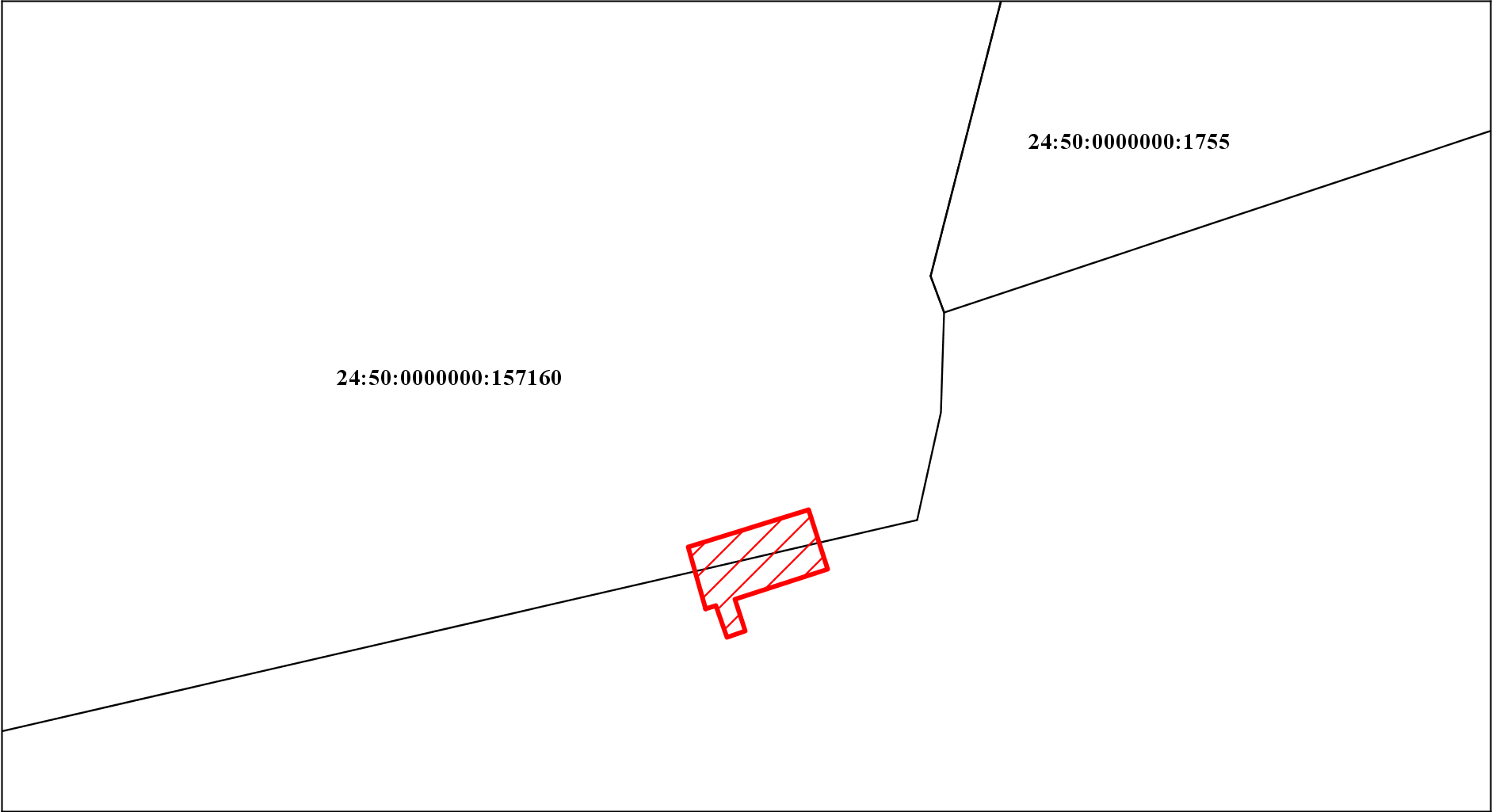 Масштаб 1:1000Масштаб 1:1000Масштаб 1:1000Условные обозначения:– объект недвижимости.Условные обозначения:– объект недвижимости.Условные обозначения:– объект недвижимости.Условный номер земельного участкаУсловный номер земельного участкаУсловный номер земельного участкаПлощадь земельного участка 33,4 кв. мПлощадь земельного участка 33,4 кв. мПлощадь земельного участка 33,4 кв. мОбозначение характерных точек границКоординаты, мКоординаты, мОбозначение характерных точек границXY1628746,4992444,932628748,2892449,503628741,8592451,974628740,0692447,59Система координат: МСК 167 (зона 4)Система координат: МСК 167 (зона 4)Система координат: МСК 167 (зона 4)Кадастровый квартал: 24:50:0100439Кадастровый квартал: 24:50:0100439Кадастровый квартал: 24:50:0100439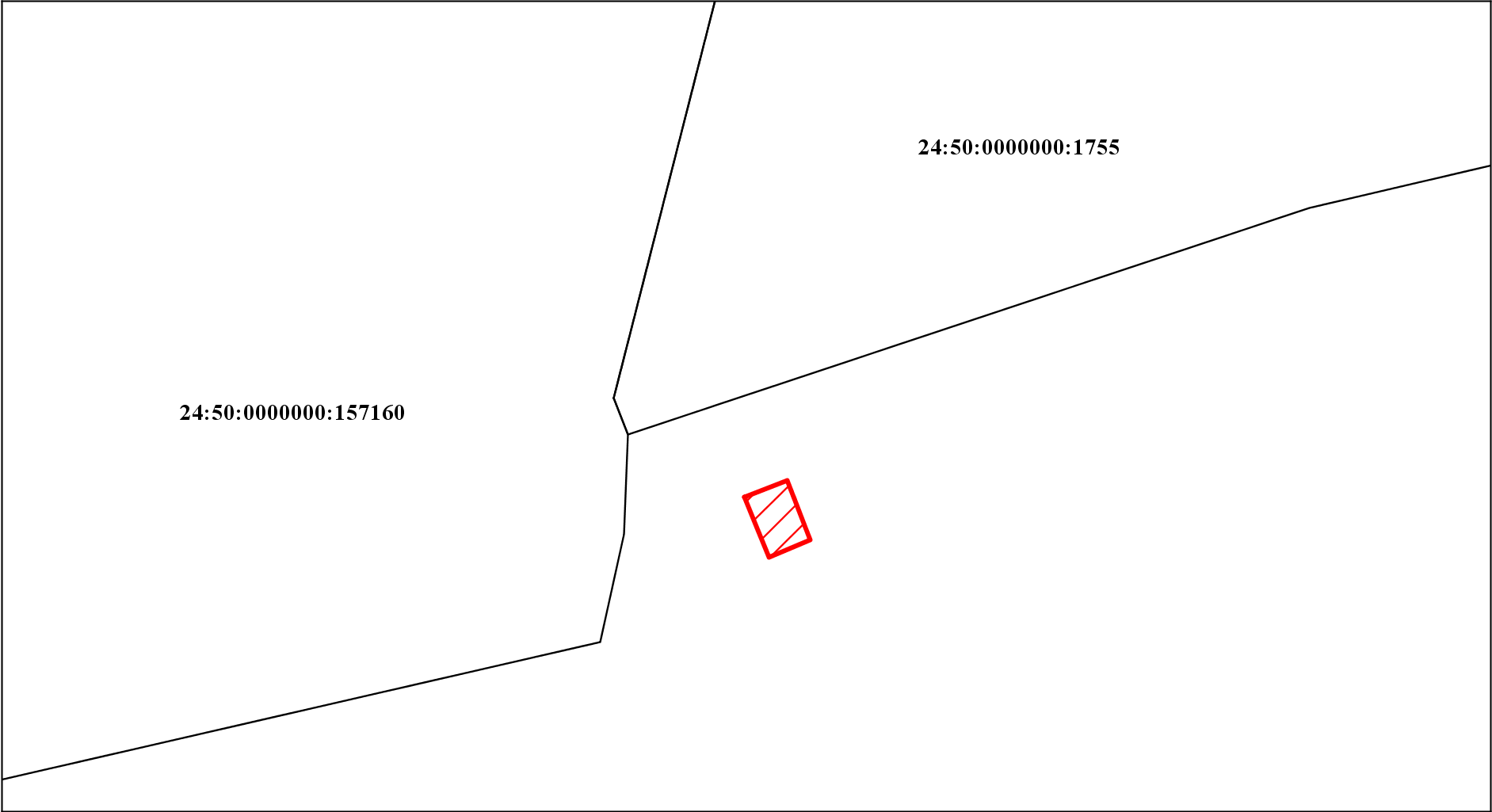 Масштаб 1:1000Масштаб 1:1000Масштаб 1:1000Условные обозначения:– объект недвижимости.Условные обозначения:– объект недвижимости.Условные обозначения:– объект недвижимости.Условный номер земельного участкаУсловный номер земельного участкаУсловный номер земельного участкаПлощадь земельного участка 286,2 кв. мПлощадь земельного участка 286,2 кв. мПлощадь земельного участка 286,2 кв. мОбозначение характерных точек границКоординаты, мКоординаты, мОбозначение характерных точек границXY1628740,2392459,502628748,2692456,353628753,0192468,524628753,9492468,215628759,8192485,996628751,4192488,96Система координат: МСК 167 (зона 4)Система координат: МСК 167 (зона 4)Система координат: МСК 167 (зона 4)Кадастровый квартал: 24:50:0100439Кадастровый квартал: 24:50:0100439Кадастровый квартал: 24:50:0100439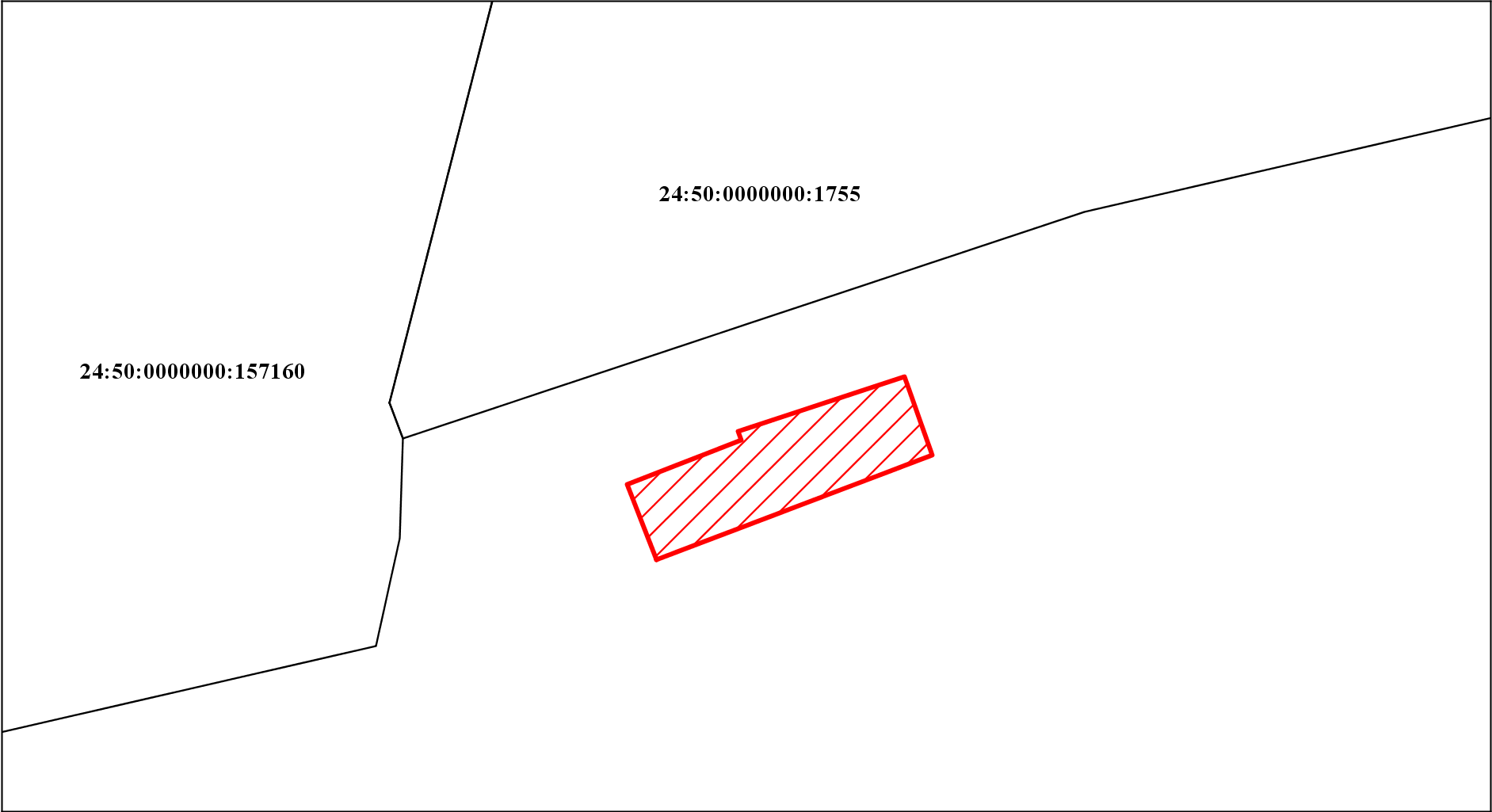 Масштаб 1:1000Масштаб 1:1000Масштаб 1:1000Условные обозначения:– объект недвижимости.Условные обозначения:– объект недвижимости.Условные обозначения:– объект недвижимости.Условный номер земельного участкаУсловный номер земельного участкаУсловный номер земельного участкаПлощадь земельного участка 132,1 кв. мПлощадь земельного участка 132,1 кв. мПлощадь земельного участка 132,1 кв. мОбозначение характерных точек границКоординаты, мКоординаты, мОбозначение характерных точек границXY1628752,1592492,092628759,5192489,663628765,1992506,604628759,3392508,685628757,9792504,396628756,4392504,85Система координат: МСК 167 (зона 4)Система координат: МСК 167 (зона 4)Система координат: МСК 167 (зона 4)Кадастровый квартал: 24:50:0100439Кадастровый квартал: 24:50:0100439Кадастровый квартал: 24:50:0100439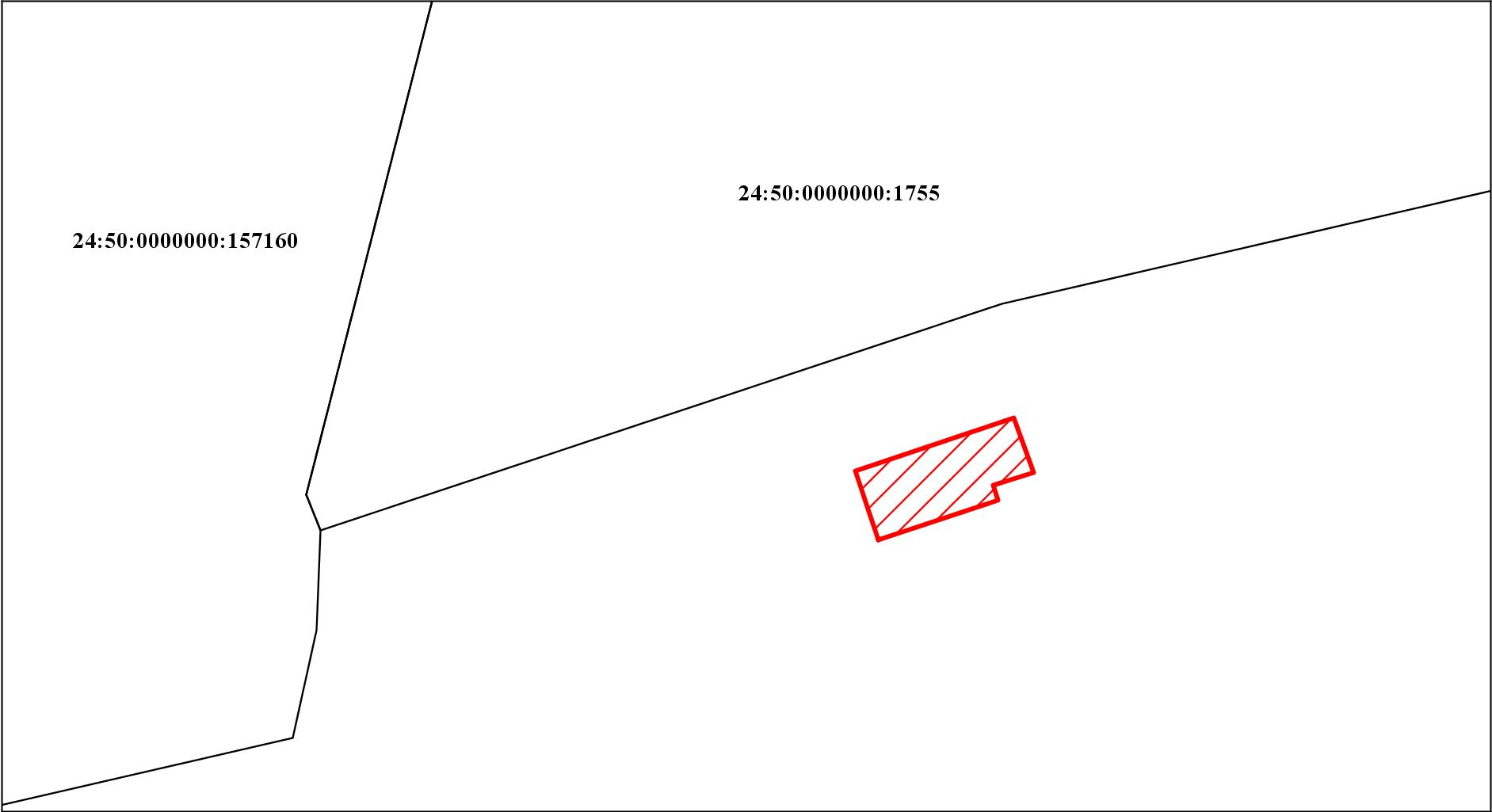 Масштаб 1:1000Масштаб 1:1000Масштаб 1:1000 Условные обозначения:– объект недвижимости. Условные обозначения:– объект недвижимости. Условные обозначения:– объект недвижимости.